Historic Site Assessment			(Leverett Historical Commission) Based on the overall condition of the structure, with particular attention to preservation measures funded through CPA.KEY:  	Needs Significant Repair	NSR		Possible Actions -	 Investigation	Maintenance Required	MR				Planning	Structurally Sound	SS			              Project ImplementationSITE NAME:  Slarrow SawmillLOCATION:  63 North Leverett Road, Leverett MA 01054DESCRIPTION: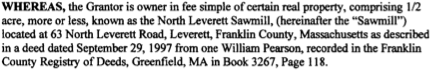 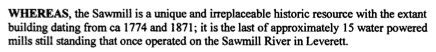 HPR: Franklin County Registry of Deeds Book, 3267, P. 118 INSPECTION DATE: 12 JULY 2021Assessment performed by: Leverett Historical Commission members: Sara Robinson, Eva Gibavic, Ann Tweedy, Susan Mareneck_______________________________________________________________Foundation __SS_     Notes:  Has been repaired in NE footing within the past 12 mos.	Actions Needed:  NAStructural Integrity __SS__     Notes:  Good.  Repair of roof and supporting frame in 2006 is in good condition.	Actions Needed:  NAExterior Cladding _SS__      Notes:  The south side could use some attention to small openings between siding boards.  Nothing that is structurally threatening.	Actions Needed:  NA. (Siding inspection and patching would keep weather out.)Roof _SS__    Notes:  Corrugated metal roof replaced in 2006.  Rafters, plates replaced at that time.  Damaged flooring also repaired.  All seem to be holding up despite the exposure to the weather on the north side.	Actions Needed: NADoors/Windows _MR_Notes:  Glass missing from several windows on the east and south sides.		Actions Needed: Replacement glass.  Possible mending of sash.General Comments:Downstairs rooms are intact, though unused.  They have been kept locked to prevent graffiti which appeared in 2018.  Most of the downstairs, both newer construction (1980’s) and original stonework are in good condition.  The historic machinery still intact in this building, despite the inoperable turbine is quite impressive, given the exposure over the years since the last operation of the saw in the 1980’s.Truly an iconic treasure, “the 250 year old North Leverett Sawmill, known as the Joseph Slarrow and Associates Sawmill…is an important historic and scenic heritage landscape in Leverett.  The privately-owned mill has had 11 owners since the mid-1700’s including Major Richard Montague and the Watson and Glazier families...” (Massachusetts Heritage Landswcape Inventory Program, Leverett Reconnaisance Report, June 2009)